I (We), _______________________________________________________________________________________ of (full legal name - no initials)_____________________________________________________________________________________________(address or community of residence)in the Province of Saskatchewan, hereby declare that:1.	I am (We are) the registered owner(s) as defined by subsection 2(d) of The Subdivision Regulations 2014, of the land being subdivided on the attached plan of proposed subdivision (plan) dated ____________ and signed by __________________________________ a Saskatchewan Land Surveyor/Registered Professional Planner.2.	The legal description of the land being subdivided is:	Reference Description: ____ ¼ Section _____ Township ____ Range ____ W ___ Meridian. 3. 	I (We) have viewed the subdivision plan or parcel tie removal and understand there may be existing utility lines that may or may not be registered on title.   4.	I (We) understand the existing utility lines are in place pursuant to unregistered statutory easements and that utility companies have no legal obligation to remove or relocate them. 	I (We) agree to either 5A or 5B. (Please strike out the non-applicable paragraph below, either 5A or 5B.) 5A.	I (We) have no objection to the location of the utility lines on the land to be subdivided and will grant any formal written easement agreements or forms as may be required by the utility company owning the line(s).OR5B.	I (We):a)	Request removal or relocation of existing _____________ power, gas or telecommunications utility lines (circle the appropriate utility) indicated on the plan/application for subdivision approval and have contacted the utility company owning the lines and will grant a new easement if required;b)	Have no objection to the location of other utility lines and will grant any formal written easement agreement or form as may be required by the utility company owning the line(s) upon written request.. . .  2Page 2  6.	If a formal written easement agreement is granted, I (we) will not sell or transfer any part of the land until the easement is returned to the utility company and registered on the title to the land, if required.7.	I (We) agree that if I (we) fail to return a formal written easement agreement to the utility company within a reasonable period of time, I (we) will have otherwise deemed to consent to the location of the utility line(s) in their current location.  8.	I (We) understand that this application agreement and declaration will remain in force and bind any successor owners of title to the parcel(s) of land created by this subdivision. Please supply the name, address and phone number of the utility company representative contacted about moving existing lines or extending new lines if required as part of 5B.  ________________________________	________________________________	________________________________________________________________	________________________________	________________________________________________________________	________________________________	________________________________I (We) understand this form may expedite subdivision application review and I (we) agree to signing all of the necessary easements as requested by the utility companies. Signed in the	____________________	_________________________________________________,	Signature of Landowner		Signature of Landowner	in the Province of Saskatchewan,this ______ day of ___________, 20___.		____________________		____________________						Signature of Landowner		Signature of Landowner						_________________________________________________						Email address of landowner(s)This form must be submitted to the Community Planning Branch, Ministry of Government Relations with a completed Application to Subdivide Land.  Community Planning File: __________________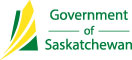 Utility Requirements underThe Planning and Development Act, 2007,The Saskatchewan Telecommunications Act,The SaskEnergy Act and The Power Corporation Act.Parcel NumberTitle NumberLot/ParcelBlockPlan Number